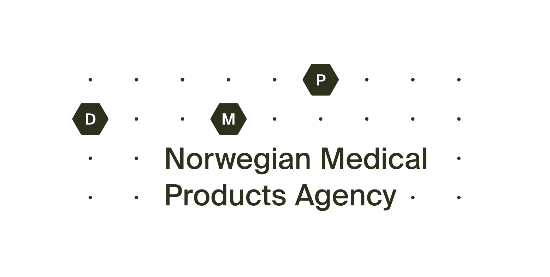 Application – batch specific variationPlease submit this application form together with last approved package leaflet and/or mock-ups and/or risk evaluation to post@noma.no Information about the medicinal productInformation about the medicinal productName, strength, pharmaceutical form:      Name, strength, pharmaceutical form:      Active substance:      Active substance:      Pack size:      Number of packages:      MA number:       Batch number:      Information about the deviationThe deviation is related to: quality delayed implementation of product informationBackground for the deviation:      If relevant, when should variation in product information have been implemented? Please state date:      Expected implementation date:      Information about the action to be takenWhat actions have been made and what does the applicant suggest to solve the delay:      Will a rejection cause a shortage situation in Norway? 	 Yes        NoAre there similar medicinal products on the Norwegian market?	 Yes        NoAttachmentsBatch specific variation regarding delayed implementation of product information Last approved package leaflet with tracked changes and/or mock-upsBatch specific variation regarding quality Risk assessment based on relevant competent evaluation for the sake of supporting the application.Information about the marketing authorisation holder or local representative Company name:      Contact person:      E-mail:      Invoice  Company name and address:      Contact person:      E-mail:      